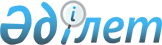 О внесении изменений в решение от 23 декабря 2013 года № 193 "О бюджете города Талдыкорган на 2014-2016 годы"Решение Талдыкорганского городского маслихата Алматинской области от 30 апреля 2014 года № 232. Зарегистрировано Департаментом юстиции Алматинской области 16 мая 2014 года № 2708      Примечание РЦПИ:

      В тексте документа сохранена пунктуация и орфография оригинала.

      В соответствии c пунктом 4 статьи 106 Бюджетного кодекса Республики Казахстан от 4 декабря 2008 года, подпунктом 1) пункта 1 статьи 6 Закона Республики Казахстан от 23 января 2001 года "О местном государственном управлении и самоуправлении в Республике Казахстан" Талдыкорганский городской маслихат Р Е Ш И Л:



      1. Внести в решение Талдыкорганского городского маслихата от 23 декабря 2013 года № 193 "О бюджете города Талдыкорган на 2014-2016 годы" (зарегистрированного в Реестре государственной регистрации нормативных правовых актов 30 декабря 2013 года за № 2540, опубликованного в газете "Талдыкорган" от 10 января 2014 года № 1-2), в решение Талдыкорганского городского маслихата от 7 февраля 2014 года № 199 "О внесении изменений в решение от 23 декабря 2013 года № 193 "О бюджете города Талдыкорган на 2014-2016 годы" (зарегистрированного в Реестре государственной регистрации нормативных правовых актов 14 февраля 2014 года за № 2578, опубликованного в газете "Талдыкорган" от 21 февраля 2014 года № 8), в решение Талдыкорганского городского маслихата от 4 апреля 2014 года № 219 "О внесении изменений в решение от 23 декабря 2013 года № 193 "О бюджете города Талдыкорган на 2014-2016 годы" (зарегистрированного в Реестре государственной регистрации нормативных правовых актов 15 апреля 2014 года за № 2666, опубликованного в газете "Талдыкорган" от 25 апреля 2014 года № 17) следующие изменения:



      в пункте 1 по строкам:



      1) "Доходы" цифру "27352774" заменить на цифру "28849334", в том числе:

      "поступлениям трансфертов" цифру "25527037" заменить на цифру "27023597", в том числе:

      "целевые текущие трансферты" цифру "3368188" заменить на цифру "4290745";

      "целевые трансферты на развитие" цифру "15055171" заменить на цифру "15151442".



      2) "Затраты" цифру "27455222" заменить на цифру "28950346".



      4) "Сальдо по операциям с финансовыми активами" цифру "350125" заменить на цифру "351561".



      2. Приложение 1 к указанному решению изложить в новой редакции согласно приложению 1 к настоящему решению.



      3. Контроль за исполнением данного решения возложить на постоянную комиссию "По экономическим, финансовым вопросам и бюджету".



      4. Настоящее решение вводится в действие с 1 января 2014 года.      Председатель сессии                        С. Жансенгиров      Секретарь городского

      маслихата                                  М. Бопазов      "СОГЛАСОВАНО"      Руководитель ГУ "Отдел экономики

      и бюджетного планирования

      г. Талдыкорган"                            Маженов Кайрат Рысханович

      "30" апреля 2014 года

Приложение 1

к решению Талдыкорганского

городского маслихата

от "30" апреля 2014 года № 232

"О внесении изменений в решение

от "23" декабря 2014 года № 193

"О бюджете города Талдыкорган

на 2014-2016 годы"Приложение 1

утвержденное решением

Талдыкорганского городского

маслихата от 23 декабря 2013 года

№ 193 "О бюджете города Талдыкорган

на 2014-2016 годы" 

Бюджет города Талдыкорган на 2014 год
					© 2012. РГП на ПХВ «Институт законодательства и правовой информации Республики Казахстан» Министерства юстиции Республики Казахстан
				КатегорияКатегорияКатегорияКатегорияСумма

(тысяч

тенге)КлассКлассНаименованиеСумма

(тысяч

тенге)ПодклассПодклассСумма

(тысяч

тенге)I.Доходы288493341Налоговые поступления15398194Hалоги на собственность8854421Hалоги на имущество3758433Земельный налог996054Hалог на транспортные средства4095685Единый земельный налог4265Внутренние налоги на товары, работы и услуги1880602Акцизы378633Поступления за использование природных и других

ресурсов137074Сборы за ведение предпринимательской и

профессиональной деятельности1144585Налог на игорный бизнес220328Обязательные платежи, взимаемые за совершение

юридически значимых действий и (или) выдачу

документов уполномоченными на то государственными

органами или должностными лицами4663171Государственная пошлина466317Неналоговые поступления984072Неналоговые поступления984071Доходы от государственной собственности398781Поступление части чистого дохода государственых

предприятий72005Доходы от аренды имущества, находящегося в

государственной собственности326786Прочие неналоговые поступления585291Прочие неналоговые поступления585293Поступление от продажи основного капитала1875111Продажа государственного имущества, закрепленного

за государственными учреждениями1221261Продажа государственного имущества, закрепленного

за государственными учреждениями1221263Продажа земли и нематериальных активов653851Продажа земли626852Продажа нематериальных активов27004Поступления трансфертов270235972Трансферты из вышестоящих органов государственного

управления270235972Трансферты из областного бюджета27023597Функциональная группаФункциональная группаФункциональная группаФункциональная группаФункциональная группаСумма

(тысяч

тенге)Функциональная подгруппаФункциональная подгруппаФункциональная подгруппаФункциональная подгруппаСумма

(тысяч

тенге)Администратор бюджетных программАдминистратор бюджетных программАдминистратор бюджетных программСумма

(тысяч

тенге)ПрограммаПрограммаСумма

(тысяч

тенге)НаименованиеСумма

(тысяч

тенге)II.Затраты2895034601Государственные услуги общего характера12150911Представительные, исполнительные и другие

органы, выполняющие общие функции

государственного управления190144112Аппарат маслихата района (города областного

значения)16235001Услуги по обеспечению деятельности маслихата

района (города областного значения)16035003Капитальные расходы государственного органа200122Аппарат акима района (города областного

значения)122330001Услуги по обеспечению деятельности акима

района (города областного значения)98910003Капитальные расходы государственного органа23420123Аппарат акима района в городе, города

районного значения, поселка, села, сельского

округа51579001Услуги по обеспечению деятельности акима

района в городе, города районного значения,

поселка, села, сельского округа50579022Капитальные расходы государственного органа10002Финансовая деятельность26004452Отдел финансов района (города областного

значения)26004001Услуги по реализации государственной политики

в области исполнения бюджета района (города

областного значения) и управления коммунальной

собственностью района (города областного

значения)21310003Проведение оценки имущества в целях

налогообложения2254010Приватизация, управление коммунальным

имуществом, постприватизационная деятельность

и регулирование споров, связанных с этим2140018Капитальные расходы государственного органа3005Планирование и статистическая деятельность26293453Отдел экономики и бюджетного планирования

района (города областного значения)26293001Услуги по реализации государственной политики

в области формирования и развития

экономической политики, системы

государственного планирования и управления

района (города областного значения)25073004Капитальные расходы государственного органа12209Прочие государственные услуги общего характера972650467Отдел строительства района (города областного

значения)972650080Строительство специализированных центров

обслуживания населения97265002Оборона8469561Военные нужды2784122Аппарат акима района (города областного

значения)2784005Мероприятия в рамках исполнения всеобщей

воинской обязанности27842Организация работы по чрезвычайным ситуациям844172122Аппарат акима района (города областного

значения)844172006Предупреждение и ликвидация чрезвычайных

ситуаций масштаба района (города областного

значения)84417203Общественный порядок, безопасность, правовая,

судебная, уголовно-исполнительная деятельность791159Прочие услуги в области общественного порядка

и безопасности79115485Отдел пассажирского транспорта и автомобильных

дорог района (города областного значения)79115021Обеспечение безопасности дорожного движения в

населенных пунктах7911504Образование90456091Дошкольное воспитание и обучение994801464Отдел образования района (города областного

значения)994801009Обеспечение деятельности организаций

дошкольного воспитания и обучения435142040Реализация государственного образовательного

заказа в дошкольных организациях образования5596592Начальное, основное среднее и общее среднее

образование3631265123Аппарат акима района в городе, города

районного значения, поселка, села, сельского

округа1405005Организация бесплатного подвоза учащихся до

школы и обратно в сельской местности1405464Отдел образования района (города областного

значения)3629860003Общеобразовательное обучение3476320006Дополнительное образование для детей1535409Прочие услуги в области образования4419543464Отдел образования района (города областного

значения)1152887001Услуги по реализации государственной политики

на местном уровне в области образования25357005Приобретение и доставка учебников,

учебно-методических комплексов для

государственных учреждений образования района

(города областного значения)72359007Проведение школьных олимпиад, внешкольных

мероприятий и конкурсов районного (городского)

масштаба3169012Капитальные расходы государственного органа300015Ежемесячная выплата денежных средств опекунам

(попечителям) на содержание ребенка-сироты

(детей-сирот), и ребенка (детей), оставшегося

без попечения родителей51269067Капитальные расходы подведомственных

государственных учреждений и организаций1000433467Отдел строительства района (города областного

значения)3266656037Строительство и реконструкция объектов

образования326665606Социальная помощь и социальное обеспечение8146502Социальная помощь746096451Отдел занятости и социальных программ района

(города областного значения)500340002Программа занятости94137004Оказание социальной помощи на приобретение

топлива специалистам здравоохранения,

образования, социального обеспечения,

культуры, спорта и ветеринарии в сельской

местности в соответствии с законодательством

Республики Казахстан2926005Государственная адресная социальная помощь34725006Оказание жилищной помощи46398007Социальная помощь отдельным категориям

нуждающихся граждан по решениям местных

представительных органов68286010Материальное обеспечение детей-инвалидов,

воспитывающихся и обучающихся на дому14800013Социальная адаптация лиц, не имеющих

определенного местожительства49682014Оказание социальной помощи нуждающимся

гражданам на дому46740016Государственные пособия на детей до 18 лет45116017Обеспечение нуждающихся инвалидов

обязательными гигиеническими средствами и

предоставление услуг специалистами жестового

языка, индивидуальными помощниками в

соответствии с индивидуальной программой

реабилитации инвалида97530464Отдел образования района (города областного

значения)245756008Социальная поддержка обучающихся и

воспитанников организаций образования очной

формы обучения в виде льготного проезда на

общественном транспорте (кроме такси) по

решению местных представительных органов2457569Прочие услуги в области социальной помощи и

социального обеспечения68554451Отдел занятости и социальных программ района

(города областного значения)62215001Услуги по реализации государственной политики

на местном уровне в области обеспечения

занятости и реализации социальных программ для

населения39803011Оплата услуг по зачислению, выплате и доставке

пособий и других социальных выплат4794021Капитальные расходы государственного органа300050Реализация Плана мероприятий по обеспечению

прав и улучшению качества жизни инвалидов17318485Отдел пассажирского транспорта и автомобильных

дорог района (города областного значения)6339050Реализация Плана мероприятий по обеспечению

прав и улучшению качества жизни инвалидов633907Жилищно-коммунальное хозяйство135868521Жилищное хозяйство9075740463Отдел земельных отношений района (города

областного значения)16000016Изъятие земельных участков для государственных

нужд16000467Отдел строительства района (города областного

значения)8454537003Проектирование, строительство и (или)

приобретение жилья коммунального жилищного

фонда3358613004Проектирование, развитие, обустройство и (или)

приобретение инженерно-коммуникационной

инфраструктуры5095924479Отдел жилищной инспекции района (города

областного значения)9284001Услуги по реализации государственной политики

на местном уровне в области жилищного фонда9084005Капитальные расходы государственного органа200485Отдел пассажирского транспорта и автомобильных

дорог района (города областного значения)43300004Ремонт и благоустройство объектов в рамках

развития городов и сельских населенных пунктов

по Дорожной карте занятости 202043300497Отдел жилищно-коммунального хозяйства района

(города областного значения)552619001Услуги по реализации государственной политики

на местном уровне в области

жилищно-коммунального хозяйства58988003Капитальные расходы государственного органа300004Изъятие, в том числе путем выкупа земельных

участков для государственных надобностей и

связанное с этим отчуждение недвижимого

имущества242595006Обеспечение жильем отдельных категорий граждан40000031Изготовление технических паспортов на объекты

кондоминиумов5000032Капитальные расходы подведомственных

государственных учреждений и организаций2057362Коммунальное хозяйство2530113467Отдел строительства района (города областного

значения)65864005Развитие коммунального хозяйства65864497Отдел жилищно-коммунального хозяйства района

(города областного значения)2464249016Функционирование системы водоснабжения и

водоотведения32302026Организация эксплуатации тепловых сетей,

находящихся в коммунальной собственности

районов (городов областного значения)181643027Организация эксплуатации сетей газификации,

находящихся в коммунальной собственности

районов (городов областного значения)108630028Развитие коммунального хозяйства1654593029Развитие системы водоснабжения и

водоотведения4870813Благоустройство населенных пунктов1980999497Отдел жилищно-коммунального хозяйства района

(города областного значения)1980999025Освещение улиц в населенных пунктах375472030Обеспечение санитарии населенных пунктов72488034Содержание мест захоронений и захоронение

безродных6250035Благоустройство и озеленение населенных

пунктов152678908Культура, спорт, туризм и информационное

пространство2898211Деятельность в области культуры110536455Отдел культуры и развития языков района

(города областного значения)110536003Поддержка культурно-досуговой работы1105362Спорт24044465Отдел физической культуры и спорта района

(города областного значения)24044001Услуги по реализации государственной политики

на местном уровне в сфере физической культуры

и спорта6904004Капитальные расходы государственного органа200006Проведение спортивных соревнований на районном

(города областного значения) уровне7904007Подготовка и участие членов сборных команд

района (города областного значения) по

различным видам спорта на областных спортивных

соревнованиях90363Информационное пространство50113455Отдел культуры и развития языков района

(города областного значения)50113006Функционирование районных (городских)

библиотек43576007Развитие государственного языка и других

языков народа Казахстана65379Прочие услуги по организации культуры, спорта,

туризма и информационного пространства105128455Отдел культуры и развития языков района

(города областного значения)36545001Услуги по реализации государственной политики

на местном уровне в области развития языков и

культуры8599010Капитальные расходы государственного органа200032Капитальные расходы подведомственных

государственных учреждений и организаций27746456Отдел внутренней политики района (города

областного значения)68583001Услуги по реализации государственной политики

на местном уровне в области информации,

укрепления государственности и формирования

социального оптимизма граждан68383006Капитальные расходы государственного органа20010Сельское, водное, лесное, рыбное хозяйство,

особо охраняемые природные территории, охрана

окружающей среды и животного мира, земельные

отношения642241Сельское хозяйство32538453Отдел экономики и бюджетного планирования

района (города областного значения)1564099Реализация мер по оказанию социальной

поддержки специалистов1564462Отдел сельского хозяйства района (города

областного значения)19362001Услуги по реализации государственной политики

на местном уровне в сфере сельского хозяйства9112006Капитальные расходы государственного органа10250473Отдел ветеринарии района (города областного

значения)11612001Услуги по реализации государственной политики

на местном уровне в сфере ветеринарии7381003Капитальные расходы государственного органа200007Организация отлова и уничтожения бродячих

собак и кошек2500008Возмещение владельцам стоимости изымаемых и

уничтожаемых больных животных, продуктов и

сырья животного происхождения1211009Проведение ветеринарных мероприятий по

энзоотическим болезням животных3206Земельные отношения20022463Отдел земельных отношений района (города

областного значения)20022001Услуги по реализации государственной политики

в области регулирования земельных отношений на

территории района (города областного значения)16912007Капитальные расходы государственного органа31109Прочие услуги в области сельского, водного,

лесного, рыбного хозяйства, охраны окружающей

среды и земельных отношений11664473Отдел ветеринарии района (города областного

значения)11664011Проведение противоэпизоотических мероприятий1166411Промышленность, архитектурная,

градостроительная и строительная деятельность2025282Архитектурная, градостроительная и

строительная деятельность202528467Отдел строительства района (города областного

значения)19694001Услуги по реализации государственной политики

на местном уровне в области строительства19354017Капитальные расходы государственного органа340468Отдел архитектуры и градостроительства района

(города областного значения)182834001Услуги по реализации государственной политики

в области архитектуры и градостроительства на

местном уровне13105003Разработка схем градостроительного развития

территории района и генеральных планов

населенных пунктов149729004Капитальные расходы государственного органа2000012Транспорт и коммуникации21710581Автомобильный транспорт2019718485Отдел пассажирского транспорта и автомобильных

дорог района (города областного значения)2019718022Развитие транспортной инфраструктуры687754023Обеспечение функционирования автомобильных

дорог13319649Прочие услуги в сфере транспорта и

коммуникаций151340485Отдел пассажирского транспорта и автомобильных

дорог района (города областного значения)151340001Услуги по реализации государственной политики

на местном уровне в области пассажирского

транспорта и автомобильных дорог12051003Капитальные расходы государственного органа200024Организация внутрипоселковых

(внутригородских), пригородных и

внутрирайонных общественных пассажирских

перевозок13908913Прочие6322123Поддержка предпринимательской деятельности и

защита конкуренции18358469Отдел предпринимательства района (города

областного значения)18358001Услуги по реализации государственной политики

на местном уровне в области развития

предпринимательства и промышленности15248003Поддержка предпринимательской деятельности2000004Капитальные расходы государственного органа11109Прочие613854123Аппарат акима района в городе, города

районного значения, поселка, села, сельского

округа21357040Реализация мер по содействию экономическому

развитию регионов в рамках Программы "Развитие

регионов"21357452Отдел финансов района (города областного

значения)12780012Резерв местного исполнительного органа района

(города областного значения)12780453Отдел экономики и бюджетного планирования

района (города областного значения)109200003Разработка технико-экономического обоснования

местных бюджетных инвестиционных проектов и

концессионных проектов и проведение его

экспертизы109200467Отдел строительства района (города областного

значения)288058077Развитие инженерной инфраструктуры в рамках

Программы "Развитие регионов"288058497Отдел жилищно-коммунального хозяйства района

(города областного значения)182459044Развитие инженерной инфраструктуры в рамках

Программы "Развитие регионов"18245915Трансферты22301Трансферты2230452Отдел финансов района (города областного

значения)2230006Возврат неиспользованных (недоиспользованных)

целевых трансфертов2230Функциональная группаФункциональная группаФункциональная группаФункциональная группаФункциональная группаСумма

(тысяч

тенге)Функциональная подгруппа Функциональная подгруппа Функциональная подгруппа Функциональная подгруппа Сумма

(тысяч

тенге)Администратор программАдминистратор программАдминистратор программСумма

(тысяч

тенге)ПрограммаПрограммаСумма

(тысяч

тенге)НаименованиеСумма

(тысяч

тенге)III.Чистое бюджетное кредитование685810Сельское, водное, лесное, рыбное хозяйство

особо охраняемые природные территории, охрана

окружающей среды и животного мира, земельные

отношения83341Сельское хозяйство8334453Отдел экономики и бюджетного планирования

района (города областного значения)8334006Бюджетные кредиты для реализации мер

социальной поддержки специалистов8334КатегорияКатегорияКатегорияКатегорияСумма

(тысяч

тенге)КлассКлассКлассСумма

(тысяч

тенге)ПодклассПодклассСумма

(тысяч

тенге)НаименованиеСумма

(тысяч

тенге)Погашение бюджетных кредитов14765Погашение бюджетных кредитов14761Погашение бюджетных кредитов14761Погашение бюджетных кредитов, выданных из

государственного бюджета1476Функциональная группаФункциональная группаФункциональная группаФункциональная группаФункциональная группаСумма

(тысяч

тенге)Функциональная подгруппаФункциональная подгруппаФункциональная подгруппаФункциональная подгруппаСумма

(тысяч

тенге)Администратор программАдминистратор программАдминистратор программСумма

(тысяч

тенге)ПрограммаПрограммаСумма

(тысяч

тенге)НаименованиеСумма

(тысяч

тенге)IV.Сальдо по операциям с финансовыми

активами351561Приобретение финансовых активов35156113Прочие3515619Прочие351561462Отдел сельского хозяйства района (города

областного значения)16000065Формирование или увеличение уставного

капитала юридических лиц16000497Отдел жилищно-коммунального хозяйства района

(города областного значения)335561060Увеличение уставных капиталов

специализированных уполномоченных

организаций280561065Формирование или увеличение уставного

капитала юридических лиц55000КатегорияКатегорияКатегорияКатегорияСумма

(тысяч

тенге)КлассКлассКлассСумма

(тысяч

тенге)ПодклассПодклассСумма

(тысяч

тенге)НаименованиеСумма

(тысяч

тенге)V.Дефицит (профицит) бюджета-459431VI.Финансирование дефицита (использование

профицита) бюджета4594317Поступление займов4817571Внутрение государственные займы4817572Договоры займа4817578Используемые остатки бюджетных средств4115411Остатки бюджетных средств4115411Свободные остатки бюджетных средств411541Функциональная группаФункциональная группаФункциональная группаФункциональная группаФункциональная группаСумма

(тысяч

тенге)Функциональная подгруппаФункциональная подгруппаФункциональная подгруппаФункциональная подгруппаСумма

(тысяч

тенге)Администратор программАдминистратор программАдминистратор программСумма

(тысяч

тенге)ПрограммаПрограммаСумма

(тысяч

тенге)НаименованиеСумма

(тысяч

тенге)16Погашение займов4338671Погашение займов433867452Отдел финансов (города областного значения)433867008Возврат неиспользованных бюджетных кредитов,

выданных из местного бюджета433866021Возврат неиспользованных бюджетных кредитов,

выданных из местного бюджета1